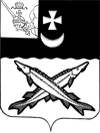 КОНТРОЛЬНО-СЧЕТНАЯ КОМИССИЯ БЕЛОЗЕРСКОГО МУНИЦИПАЛЬНОГО РАЙОНА161200, Вологодская область, г. Белозерск, ул. Фрунзе, д.35, оф.32тел. (81756)  2-32-54,  факс (81756) 2-32-54, e-mail: krk@belozer.ruЗАКЛЮЧЕНИЕна проект решения Совета городского поселения «Город Белозерск» о внесении изменений в решение Совета городского поселения «Город Белозерск» от 24.12.2021 № 68 «О бюджете  городского поселения «Город Белозерск» на 2022 год и плановый период 2023 и 2024 годов»от 26 апреля  2022 годаЭкспертиза проекта решения проведена на основании  пункта 9.1 статьи 9 Положения о Контрольно-счетной комиссии Белозерского муниципального района, утвержденного решением Представительного Собрания Белозерского муниципального района от 18.01.2022 № 1, пункта 1.4 плана работы Контрольно-счетной комиссии Белозерского муниципального района на 2022 год.Предмет финансово-экономической экспертизы: проект  решения Совета городского поселения «Город Белозерск» о внесении изменений в решение Совета городского «Город Белозерск» от 24.12.2021 №  68 «О бюджете городского поселения «Город Белозерск» на 2022 год и плановый период 2023 и 2024 годов».Цель экспертизы: определение достоверности и обоснованности показателей вносимых изменений в решение Совета городского поселения «Город Белозерск» от 24.12.2021 № 68 «О бюджете « городского поселения «Город Белозерск» на 2022 год и плановый период 2023 и 2024 годов».Сроки проведения: с  25.04.2022 по 26.04.2022.Для заключения были представлены следующие документы:проект решения Совета городского поселения «Город Белозерск» «О внесении изменений в решение Совета городского поселения «Город  Белозерск» от 24.12.2021 № 68;копия листа согласования проекта с результатами согласования;пояснительная записка Финансового управления Белозерского муниципального района.В ходе проведения  экспертизы проекта решения установлено:1. Проектом решения предлагается утвердить основные характеристики бюджета поселения на 2022 год:- общий объем доходов в сумме 55 098,7 тыс. рублей, что больше ранее утвержденного на 3 540,0 тыс. рублей;- общий объем расходов в сумме 69 933,2 тыс. рублей, что больше ранее утвержденного объема расходов на 11 779,3 тыс. рублей;- объем дефицита бюджета в сумме 14 834,5 тыс. рублей, что больше ранее утвержденного на 8 239,3 тыс. рублей.на 2023 год:- общий объем доходов в сумме 48 604,1 тыс. рублей, без изменений;- общий объем расходов в сумме 43 104,1 тыс. рублей, что меньше ранее утвержденного объема расходов на 5 500,0 тыс. рублей;- объем профицита бюджета в сумме 5 500,0 тыс. рублей.Изменения в плановые показатели 2024 года не вносятся.Нарушений ст. 92.1 Бюджетного кодекса РФ «Дефицит бюджета субъекта Российской Федерации, дефицит местного бюджета» не установлено.2. Проектом решения предлагается изложить пункт 11 в новой редакции, уточнив объем Дорожного фонда городского поселения «Город Белозерск» на 2022 год в размере 4 200,6 тыс. рублей, что больше ранее утвержденного объема  на 500,0 тыс. рублей. 3. Проектом решения предлагается дополнить пунктом 17 следующего содержания «Утвердить программу муниципальных внутренних заимствований городского поселения «Город Белозерск» на 2022 год и плановый период 2023 и 2024годов согласно приложения 9 к настоящему решению».4. Проектом решения предлагается пункты 17-21 считать пунктами 18-22.Проектом решения предлагается внести изменения в 9 приложений из 9 утвержденных, изложив их в новой редакции.ПРОЕКТОМ РЕШЕНИЯ ПРЕДЛАГАЕТСЯ:Приложение 1 «Источники внутреннего финансирования дефицита бюджета городского поселения на 2022 год и плановый период 2023 и 2024 годов» предлагается изложить в новой редакции. Предусмотрено изменение остатков средств на счетах по учету средств бюджета поселения, дефицит в размере 14 834,5 тыс. рублей.Нарушений ст.92.1 и ст.96 Бюджетного кодекса РФ при установлении размера дефицита не установлено.2. Приложение 2 «Объем доходов городского поселения  «Город Белозерск»  на 2022 год и плановый период 2022 и 2023 годов, формируемый за счет налоговых и неналоговых доходов, а также безвозмездных поступлений» изложить в новой редакции с учетом следующих поправок:1. В соответствии с проведенным анализом ожидаемого исполнения бюджета города по налоговым доходам и безвозмездным поступлениям, проектом решения предлагается произвести следующие корректировки по видам доходов:Таблица № 1                                                                                           тыс. рублейПроектом предлагается увеличить объем безвозмездных поступлений на 3 540,0 тыс. рублей, в том числе за счет:поступления субсидии бюджетам городских поселений в сумме 3 325,0 тыс. рублей на реализацию мероприятия проекта «Народный бюджет» (основанием является Приказ ФУ от 06.04.2022 №38 и Уведомление Правительства Вологодской области №248);поступление иных межбюджетных трансфертов бюджетам городских поселений в сумме 500,0 тыс. рублей (основанием является Приказ ФУ от 28.03.2022 №26 и Уведомление ФУ от 25.03.2022 №4);снятия безвозмездных поступлений от негосударственных организаций в бюджеты городских поселений в сумме 190,0 тыс. рублей;снятие прочих безвозмездных поступлений в суме 95,0 тыс. рублей.3. Приложения 3,4,5 касающиеся расходной части бюджета, предлагается изложить в новой редакции с учетом корректировок, выполненных главным распорядителем бюджетных средств.Предлагаемые изменения по разделам, подразделам бюджетной классификации представлены в таблице:Таблица № 2                                                                                            тыс. рублейПроектом решения предлагается:увеличить объем расходов в 2022 годупо разделу «Общегосударственные вопросы» на 231,4 тыс. рублей (приобретение грейдера);по разделу «Национальная экономика» на 500,0 тыс. рублей (мероприятия в сфере дорожного хозяйства);по разделу «Жилищно-коммунальное хозяйство» на 11 047,9 тыс. рублей.Предлагаемые изменения в разрезе целевых статей расходов представлены в таблице:Таблица № 3                                                                                            тыс. рублейДанные внесения изменений в решение о бюджете не противоречат требованиям действующего бюджетного законодательства.4. Приложение 6 «Распределение средств на реализацию муниципальных программ на 2022 год и плановый период 2023-2024 годы» предлагается изложить в новой редакции с учетом следующих изменений:Проектом решения предусмотрено увеличение общего объема средств на реализацию муниципальных программ на 7 589,5 тыс. рублей. С учетом вносимых поправок, объем расходов по муниципальным программам составит:Таблица № 4                                                                                           тыс. рублейПроектом решения предусмотрено увеличение объема бюджетных ассигнований в размере 7 589,5 тыс. рублей по муниципальной программе «Формирование современной городской среды на территории муниципального образования «Город Белозерск» на 2018-2024 годы:на основное мероприятие «Благоустройство участка для строительства МКД».5. Приложение 7 «Межбюджетные трансферты, передаваемые бюджету Белозерского муниципального района,  в связи с осуществлением органами местного самоуправления Белозерского муниципального района полномочий по вопросам местного значения» предлагается изложить в новой редакции, увеличив объем межбюджетных трансфертов на 27,0 тыс. рублей.6. Приложение 8 «Объем доходов и распределение бюджетных ассигнований Дорожного фонда городского поселения «Город Белозерск» на 2022 и плановый период 2023 и 2024 годов» предлагается изложить в новой редакции. Проектом решения предусмотрено увеличение  общего объема распределения бюджетных ассигнований  Дорожного фонда  на 500,0 тыс. рублей за счет межбюджетных трансфертов.  ВЫВОД:Представленный проект решения Совета городского поселения «Город  Белозерск» о внесении изменений в решение Совета городского поселения «Город Белозерск» от 24.12.2021 № 68 «О бюджете городского поселения «Город Белозерск» на 2022 год и плановый период 2023 и 2024 годов» разработан в соответствии с  бюджетным законодательством, Положением о бюджетном процессе в городском поселении «Город Белозерск» и рекомендован к принятию.Аудиторконтрольно-счетной комиссии района                                      М.А. ЯковлеваНаименование вида доходаУтверждено по бюджетуна 2022 год(решение от 07.02.2022 №7)Поправки( +;-)Уточненный бюджет на 2022 год(проект решения)1234Налоговые и неналоговые доходы 27714,00,027714,0Налоговые доходы26008,00,026008,0НДФЛ15558,015558,0Акцизы по подакцизным товарам (продукции), производимым на территории Российской Федерации2390,02390,0Налог на имущество4849,04849,0Земельный налог с организаций1949,01949,0Земельный налог с физических лиц1262,01262,0Неналоговые доходыДоходы, получаемых в виде арендной платы за земельные участки, государственная собственность на которые не разграничена и которые расположены в границах городских поселений, а также средства от продажи права на заключение договоров аренды указанных земельных участков   492,0492,0Доходы, получаемые в виде арендной платы, а также средства от продажи права на заключение договоров аренды за земли, находящиеся в собственности городских поселений (за исключением земельных участков муниципальных бюджетных и автономных учреждений)19,019,0Доходы от сдачи в аренду имущества, составляющего казну городских поселений (за исключением земельных участков)54,054,0Плата по соглашениям об установлении сервитута, заключенным органами местного самоуправления городских поселений, государственными или муниципальными предприятиями либо государственными или муниципальными учреждениями в отношении земельных участков, государственная собственность на которые не разграничена и которые расположены в границах городских поселений119,0119,0Прочие поступления от пользования имущества, находящегося в собственности городских поселений (за исключением имущества муниципальных бюджетных и автономных учреждений, а также имущества муниципальных унитарных предприятий, в том числе казенных)750,0750,0Доходы от продажи земельных участков, государственная собственность на которые не разграничена и которые расположены в границах городских поселений198,0198,0Административные штрафы, установленные законами субъектов РФ об административных правонарушениях, за нарушение муниципальных правовых актов2,02,0Прочее возмещение ущерба, причиненного муниципальному имуществу городского поселения (за исключением имущества, закрепленного за муниципальными бюджетными (автономными) учреждениями, унитарными предприятиями)70,070,0Доходы от денежных взысканий (штрафов), поступающие в счет погашения задолженности, образовавшейся до 1 января 2020 года, подлежащие зачислению в бюджет муниципального образования по нормативам, действовавшим в 2019 году (доходы бюджетов городских поселений за исключением доходов, направляемых на формирование муниципального дорожного фонда, а также иных платежей в случае принятия решения финансовым органом муниципального образования о раздельном учете задолженности)2,02,0Безвозмездные поступления23844,7+3540,027384,7Дотации бюджетам городских поселений6069,06069,0Субсидии бюджетам городских поселений15157,3+3325,018482,3Субвенции бюджетам городских поселений538,3538,3Иные межбюджетные трансферты бюджетам городских поселений1082,6+500,01582,6Безвозмездные поступления от негосударственных организаций в бюджеты городских поселений665,0-190,0475,0Поступления от пожертвований, предоставляемых негосударственными организациями получателям средств бюджетов городских поселений665,0-190,0475,0Прочие безвозмездные поступления, в том числе:332,5-95,0237,5Поступления от денежных пожертвований, предоставляемых физическими лицами получателями средств бюджетов городских поселений332,5-95,0237,5Доходов всего:51558,7+3540,055098,7НаименованиеРазделПодразделУтверждено по бюджетуна 2022 год(решение от 10.03.2022 № 13)ПоправкиУточненный бюджетна 2022 год(проект решения)123456Общегосударственные  вопросы010011166,7+231,411398,1Функционирование исполнительных органов муниципальных образований01046799,3+27,06826,3Обеспечение деятельности финансовых, налоговых и таможенных  органов и органов финансового (финансово-бюджетного) надзора010693,693,6Обеспечение проведения выборов и референдумов0107710,0710,0Резервные фонды0111100,0100,0Другие общегосударственные вопросы01133463,8+204,43668,2Национальная оборона0200536,3536,3Мобилизационная и вневойсковая подготовка0203536,3536,3Национальная  безопасность и правоохранительная деятельность0300100,0100,0Защита населения и территорий от  чрезвычайных ситуаций природного и техногенного характера, пожарная безопасность0310100,0100,0Национальная экономика04003700,6+500,04200,6Дорожное хозяйство04093700,6+500,04200,6Жилищно-коммунальное хозяйство050041984,3+11047,953032,2Жилищное хозяйство05011151,1+10,01161,1Коммунальное хозяйство050214031+665,014696,0Благоустройство050319781,2+10372,930154,1Другие вопросы в области жилищно-коммунального хозяйства05057021,07021,0Образование070025,325,3Молодежная политика070725,325,3Социальная политика1000450,7450,7Пенсионное обеспечение1001319,7319,7Социальное обеспечение населения100396,096,0Другие вопросы в области социальной политики100635,035,0Средства массовой информации1200190,0190,0Периодическая печать и издательства1202190,0190,0ВСЕГО РАСХОДОВ58153,9+11779,369933,2КФСРКВСРКЦСРКВРПоправки2022 годОснование12345601049100090220540+27,0Осуществление функций в сфере информационных технологий и защиты информации01139100000190850+198,4Расходы на обеспечение функций муниципальных органов (исполнительский сбор-приставы)01139100023020240+6,0Выполнение других обязательств, связанных с содержанием имущества находящегося в казне города (содержание квартир ул. Свободы и 3 интернационала)05019100023020240+10,0Расходы на уличное освещение05029100023090810+70,0Субсидии юридическим лицам (кроме некоммерческих организаций), индивидуальным предпринимателям, физическим лицам – производителям товаров, работ, услуг (ООО «Звезда» - возмещение расходов по устранению аварии на теплотрассе)05039100022270240+528,4Реализация мероприятия проекта «Народный бюджет» (археологические работы – парк Малоземова)050391000S2270240-475,0Реализация мероприятий проекта «Народный бюджет» (софинансирование)05032500425551240-649,8Мероприятия по благоустройству дворовых территорий04093900120300610+500,0МП «Комплексное развитие систем транспортной инфраструктуры МО «Город Белозерск» Белозерского муниципального района Вологодской области на 2019-2024 годы»05032501023050240+8239,3Мероприятия по благоустройству поселения (подведения электрических сетей к границам участка, предназначенного для строительства)050391000S2270244+3325,0Реализация мероприятия проекта «Народный бюджет»+11 779,3НаименованиеРПУтверждено по бюджетуна 2022 год(решение от 10.03.2022 № 13)Поправки(+;-)Уточненный бюджет на 2022 год(проект решения)Основание1234567Муниципальная программа «Формирование современной городской среды на территории муниципального образования «Город Белозерск» на 2018-2024 годы05039 311,0+7 589,516 900,5Изменения в муниципальную программу на момент проведения экспертизы проекта в КСК не представленыМуниципальная программа «Комплексное развитие систем транспортной инфраструктуры ГП «Город Белозерск» Белозерского муниципального района Вологодской области на 2019-2024 годы»04093 700,63 700,6Муниципальная программа «Комплексное развитие систем коммунальной инфраструктуры в сфере водоснабжения и водоотведения муниципального образования «Город Белозерск» Белозерского муниципального района Вологодской области на 2019-2022 годы»050211 791,011 791,0Муниципальная программа «Обеспечение  первичных мер пожарной безопасности на территории ГП «Город Белозерск» Белозерского муниципального района Вологодской области на 2020-2024 годы»0310100,0100,0ВСЕГО РАСХОДОВ24 902,6+7 589,532 492,1